«СОГЛАСОВАНО»:                                                            «УТВЕРЖДАЮ»:И.о. главы города                                                                  Директор МБУ «КДЮСШ»  Березовского ГО по ЖКХ                                                    Александра Бессмертных  ________________ Шарнагель А.В.                                     _________________ Павлов А.А.«____» ____________ 2015 год.                                           «____»____________ 2015 год.СОГЛАСОВАНОНачальник ОГИБДД Отдела МВД РФ по  г.Березовскому____________Е.В. Молокоедов«____»______________2015г.ПАСПОРТдорожной безопасности образовательного учрежденияМуниципальное бюджетное образовательное учреждениедополнительного образования детей «Комплексная детско-юношеская спортивная школа» имени Александра Бессмертных                                                                      2015гОбщие сведения Муниципальное бюджетное образовательное учреждение дополнительного образования детей «Комплексная детско-юношеская спортивная школа» имени Александра Бессмертных. Тип ОУ: дополнительное образованиеЮридический адрес: Россия, Кемеровская область, г. Березовский, улица Строителей, 6.Фактический адрес: Россия, Кемеровская область, г. Березовский, улица Строителей, 6.Руководители: Директор: Павлов Аркадий Аркадьевич  телефон: 8-905-949-73-99Заместитель директора по УСР: Сыченко Галина Петровна  телефон: 8 (38445) 3-15-95Ответственные работники УКСМиНП Березовского городского округа: главный специалист организационно-методического центра Мишенина Ирина Геннадьевна 8 (38445) 5-91-15  Ответственные от Госавтоинспекции: капитан полиции Рыжов Сергей Александрович.Ответственные работники за мероприятия по профилактике детского травматизма: мед. работник МБУ «КДЮСШ» Еськова Ольга Анатольевна 8-904-963-47-79  Руководитель или ответственный работник дорожно-эксплуатационной организации, осуществляющей содержание УДС: главный инженер МКУ по УЖКХ Березовского городского округа Андреева Елена Викторовна 8 (38445)3-18-52Количество обучающихся: 933 человека.Наличие уголка по БДД: нет. Тренерами-преподавателями в начале каждого учебного года (сентябрь) проводятся беседы с обучающимися на тему: « Правила поведения на проезжей части».  Наличие класса по БДД: нетНаличие автогородка (площадки) по БДД: нетНаличие автобуса: нетВладелец автобуса: нетВремя занятий в МБУ  «КДЮСШ» имени А. Бессмертных:  с 09:00 часов до 18:00 часов Телефоны оперативных служб:ОМВД- 02 МЧС – 01Скорая помощь – 03СОДЕРЖАНИЕ:План-схемы ОУ.район расположения ОУ, пути движения транспортных средств и детей (учеников, обучающихся);пути движения транспортных средств к местам разгрузки/погрузки и рекомендуемых безопасных путей передвижения детей по территории образовательного учреждения.II. Приложения: 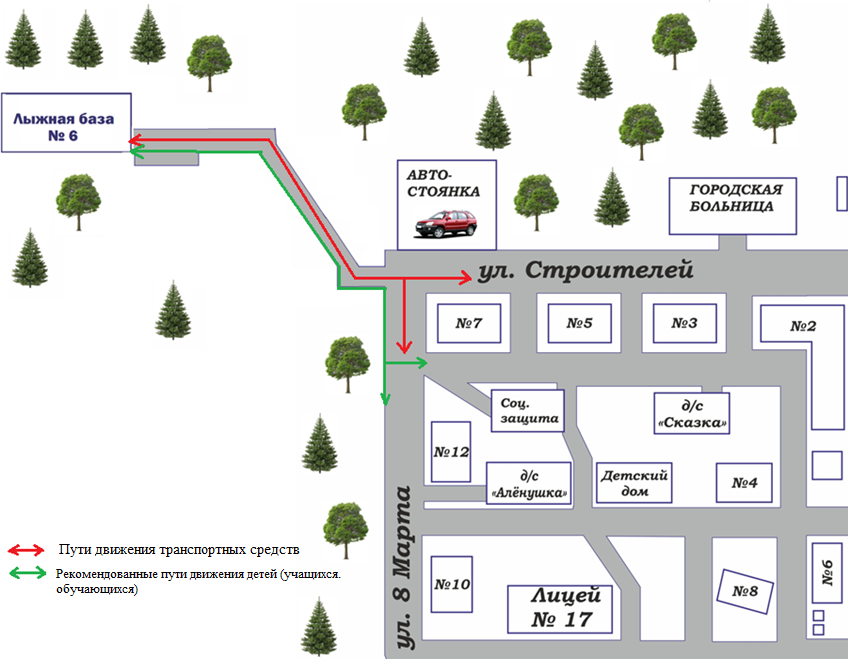 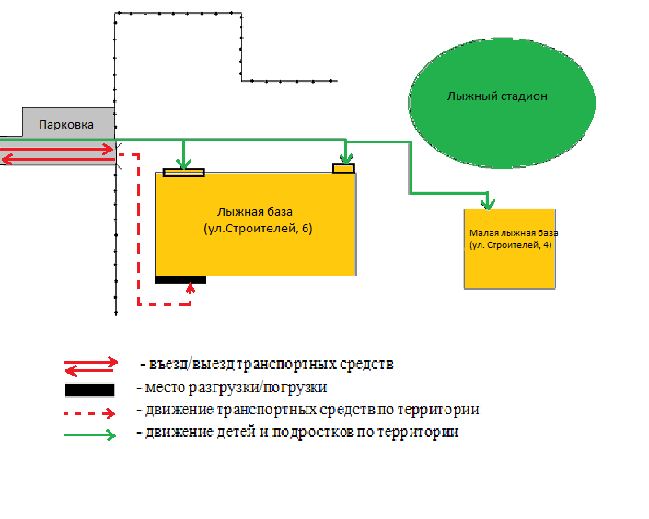 